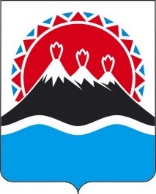 П О С Т А Н О В Л Е Н И ЕПРАВИТЕЛЬСТВАКАМЧАТСКОГО КРАЯПРАВИТЕЛЬСТВО ПОСТАНОВЛЯЕТ:1. Внести в постановление Правительства Камчатского края от 25.06.2014 № 271-П «Об установлении размеров региональных стандартов стоимости жилищно-коммунальных услуг и признании утратившими силу отдельных постановлений Правительства Камчатского края» изменение, изложив приложения 1–3 в редакции согласно приложению к настоящему постановлению. 2. Настоящее постановление вступает в силу после дня его официального опубликования и распространяется на правоотношения, возникшие 
с 1 июля 2024 года.			«Приложение 1 к постановлению 			Правительства Камчатского края 			от 25.06.2014 № 271-ПРазмеры региональных стандартов стоимости жилищно-коммунальных услуг для нанимателей (пользователей) жилых помещений, членов жилищных кооперативов (в рублях)продолжение таблицыОбозначения:* - жилищные услуги** – коммунальные услуги*** – твердое топливоРазмеры региональных стандартов стоимости жилищно-коммунальных услуг для собственников жилых помещений (в рублях)продолжение таблицыОбозначения:* - жилищные услуги** – коммунальные услуги*** – твердое топливоРазмеры региональных стандартов стоимости жилищно-коммунальных услуг для собственников жилых помещений (жилых домов), которые не обязаны вносить взносы на капитальный ремонт (в рублях)продолжение таблицыОбозначения:* - жилищные услуги** – коммунальные услуги*** – твердое топливо».[Дата регистрации] № [Номер документа]г. Петропавловск-КамчатскийО внесении изменений в постановление Правительства Камчатского края от 25.06.2014 № 271-П «Об установлении размеров региональных стандартов стоимости жилищно-коммунальных услуг и признании утратившими силу отдельных постановлений Правительства Камчатского края»Председатель Правительства Камчатского края[горизонтальный штамп подписи 1]Е.А. ЧекинПриложение к постановлениюПриложение к постановлениюПриложение к постановлениюПриложение к постановлениюПравительства Камчатского краяПравительства Камчатского краяПравительства Камчатского краяПравительства Камчатского краяот[REGDATESTAMP]№[REGNUMSTAMP]№п/пНаименование муниципального образованияна одиноко проживающего гражданинана одиноко проживающего гражданинана одиноко проживающего гражданинана одиноко проживающего гражданинана одиноко проживающего гражданинана одиноко проживающего гражданинана одиноко проживающего гражданинана одного члена семьи, состоящей из двух человекна одного члена семьи, состоящей из двух человекна одного члена семьи, состоящей из двух человекна одного члена семьи, состоящей из двух человекна одного члена семьи, состоящей из двух человекна одного члена семьи, состоящей из двух человекна одного члена семьи, состоящей из двух человек№п/пНаименование муниципального образованиямногоквартирные домамногоквартирные домамногоквартирные домажилые дома индивидуального жилищного фондажилые дома индивидуального жилищного фондажилые дома индивидуального жилищного фондажилые дома индивидуального жилищного фондамногоквартирные домамногоквартирные домамногоквартирные домажилые дома индивидуального жилищного фондажилые дома индивидуального жилищного фондажилые дома индивидуального жилищного фондажилые дома индивидуального жилищного фонда№п/пНаименование муниципального образованияВсегов том числев том числеВсегов том числев том числев том числеВсегов том числев том числеВсегов том числев том числев том числе№п/пНаименование муниципального образованияВсегоЖУ*КУ**ВсегоЖУ*ТТ***КУ**ВсегоЖУ*КУ**ВсегоЖУ*ТТ***КУ**123456789101112131415161.Петропавловск-Камчатский городской округ49252215271080900809387014152455609006092.Вилючинский городской округ2360127210880000167681386300003.Елизовский муниципальный район3.1.Елизовское городское поселение4008203719717489067547353018130217164851043155363.2.Вулканное городское поселение328120211260000022971291100600003.3.Начикинское сельское поселение2016100510117726826754890140464276250585343156903.4.Новолесновское сельское поселение322623828447938373675481121161522594516423843156113.5.Корякское сельское поселение27851607117876249767547731955102692948996243155223.6.Раздольненское сельское поселение25321469106311221160100617529398138817508063.7.Пионерское сельское поселение2710159211187828415675465918861017869504026543154603.8.Новоавачинское сельское поселение23671415952760118867546591606904702489412043154593.9.Николаевское сельское поселение28811739114280721726754114620031111892537111043159463.10.Паратунское сельское поселение2376105813187633548638570017456761069493035140804994.Мильковский муниципальный округ37851664212180942167031847298310631920527713844926475.Усть-Большерецкий муниципальный район5.1.Усть-Большерецкое сельское поселение260713601247333843219139931867869998228827612207925.2.Октябрьское городское поселение2729146612632935019131022194593710082042012208225.3.Кавалерское сельское поселение21591200959338164119138271477767710225641012206265.4.Апачинское сельское поселение2249101512341766588011781633649984135337609775.5.Озерновское городское поселение39631189277400002745760198500005.6.Запорожское сельское поселение1570647923155763409231136413723112840507226.Быстринский муниципальный район6.1.Эссовское сельское поселение156801568149900149913140131412990012996.2.Анавгайское сельское поселение11150111510600010608660866859008597.Усть-Камчатский муниципальный район7.1.Усть-Камчатское сельское поселение36221905171736548023401234273412171517260980149510347.2.Ключевское сельское поселение29832064919316022023406002038131971920649014954797.3.Козыревское сельское поселение21611336825333919823408011478854624222312714956018.Соболевский муниципальный район8.1.Соболевское сельское поселение15049545504230036006309606103502730023004308.2.Устьевое сельское поселение12410124144790360087998409842979023006798.3.Крутогоровское сельское поселение1798726107243940360079413364648722894023005948.4.Населенный пункт «поселок Ичинский»4150041504150036005502650026502650023003509.Алеутский муниципальный округ9.1.Никольское сельское поселение667415375137839680740591146229813641552180473171010.Городской округ «поселок Палана»4934280321314693114625789693721179119303149732164777011.Олюторский муниципальный район11.1.Сельское поселение «село Вывенка»49140491449140436455031380313831380278835011.2.Сельское поселение «село Хаилино»100301003478404094690797079731060261549111.3.Сельское поселение «село Тиличики»148851497447349040945501127361766305590261535011.4.Сельское поселение «село Пахачи»96821947472021409460576021739304221261540611.5.Сельское поселение «село Средние Пахачи»46440464446440409455029650296529650261535011.6.Сельское поселение «село Апука»7560756507804364714538053833020278851411.7.Сельское поселение «село Ачайваям»90747860501647436460570247655324047278840512.Карагинский муниципальный район12.1.Сельское поселение «поселок Оссора»2163630153375122846505723172740313244860181415652312.2.Сельское поселение «село Карага»11931641029739216465057239841648204843164415652312.3.Сельский населенный пункт «село Кострома»13003889129576388863855010012947076162294551934912.4.Сельское поселение «село Тымлат»1188249939608824949159249832497344114249314072512.5.Сельское поселение «село Ильпырский»575330572357403051056053705303675369630326140512.6.Сельское поселение «село Ивашка»91245867288445228955070345658185845146235113.Пенжинский муниципальный район13.1.Сельское поселение «село Каменское»1125136989512180405099186787780344980258778213.2.Сельское поселение «село Манилы»1103136967612480509994479132759408380325774613.3.Сельское поселение «село Слаутное»100701007603005099931750075039890325773213.4.Сельское поселение «село Таловка»44660446644100378063028520285228450241543013.5.Сельское поселение «село Аянка»10110101163004050630756075630180258743113.6.Населенный пункт «село Оклан»43300433043300378055027650276527650241535013.7.Населенный пункт «село Парень»43300433043300378055027650276527650241535014.Тигильский муниципальный район14.1.Сельское поселение «село Тигиль»255712601297614211944324623190280510973978792276242414.2.Сельское поселение «село Седанка»854293561389619631505505521953572488125201235114.3.Сельское поселение «село Воямполка»37000370037000315055023630236323630201235114.4.Сельское поселение «село Ковран»756194562526714545715515041473573386115292135014.5.Сельское поселение «село Хайрюзово»4709194690469004140550300713299429950264535014.6.Сельское поселение «село Усть-Хайрюзово»1836108075648158040696661246690556314580260046514.7.Сельское поселение «село Лесная»4174244150417424360055026651526502665152300350№п/пНаименование муниципального образованияна одного члена семьи, состоящей из трех и более человекна одного члена семьи, состоящей из трех и более человекна одного члена семьи, состоящей из трех и более человекна одного члена семьи, состоящей из трех и более человекна одного члена семьи, состоящей из трех и более человекна одного члена семьи, состоящей из трех и более человекна одного члена семьи, состоящей из трех и более человек№п/пНаименование муниципального образованиямногоквартирные домамногоквартирные домамногоквартирные домажилые дома индивидуального жилищного фондажилые дома индивидуального жилищного фондажилые дома индивидуального жилищного фондажилые дома индивидуального жилищного фонда№п/пНаименование муниципального образованияВсегов том числев том числеВсегов том числев том числев том числе№п/пНаименование муниципального образованияВсегоЖУ*КУ**ВсегоЖУ*ТТ***КУ**12171819202122231.Петропавловск-Камчатский городской округ346611072359534005342.Вилючинский городской округ141563677900003.Елизовский муниципальный район3.1.Елизовское городское поселение2639101916203837033774603.2.Вулканное городское поселение1920101091000003.3.Начикинское сельское поселение117057060040334133776153.4.Новолесновское сельское поселение16921191501409918733775353.5.Корякское сельское поселение163980383638534933774273.6.Раздольненское сельское поселение14547357197895807313.7.Пионерское сельское поселение1571796775396820833773833.8.Новоавачинское сельское поселение131670860838559433773843.9.Николаевское сельское поселение166887079843338633778703.10.Паратунское сельское поселение1504529975389235431923464.Мильковский муниципальный округ26778321845419510835155725.Усть-Большерецкий муниципальный район5.1.Усть-Большерецкое сельское поселение158468090418902169577175.2.Октябрьское городское поселение1646733913160308567475.3.Кавалерское сельское поселение121660061618293209575525.4.Апачинское сельское поселение1398508890119729409035.5.Озерновское городское поселение2277595168200005.6.Запорожское сельское поселение97132464796531706486.Быстринский муниципальный район6.1.Эссовское сельское поселение12190121912240012246.2.Анавгайское сельское поселение7720772784007847.Усть-Камчатский муниципальный район7.1.Усть-Камчатское сельское поселение2394952144222098011709597.2.Ключевское сельское поселение1676103264416457011704057.3.Козыревское сельское поселение121866855017959911705258.Соболевский муниципальный район8.1.Соболевское сельское поселение7524772752155018003558.2.Устьевое сельское поселение88708872404018006048.3.Крутогоровское сельское поселение11603637972319018005198.4.Населенный пункт «поселок Ичинский»2075020752075018002759.Алеутский муниципальный округ9.1.Никольское сельское поселение39347673167441880370263610.Городской округ «поселок Палана»3257140118562556573128969411.Олюторский муниципальный район11.1.Сельское поселение «село Вывенка»24570245724570218227511.2.Сельское поселение «село Хаилино»720072024620204741511.3.Сельское поселение «село Тиличики»991302689241290204727511.4.Сельское поселение «село Пахачи»68221661239821204733011.5.Сельское поселение «село Средние Пахачи»23220232223220204727511.6.Сельское поселение «село Апука»456045626210218243911.7.Сельское поселение «село Ачайваям»62547578255947218233012.Карагинский муниципальный район12.1.Сельское поселение «поселок Оссора»156731512523835142325344012.2.Сельское поселение «село Карага»9111647473856164325343912.3.Сельский населенный пункт «село Кострома»8792576224844257431926812.4.Сельское поселение «село Тымлат»8942496453338249245763212.5.Сельское поселение «село Ильпырский»2911302881290530255232312.6.Сельское поселение «село Ивашка»61745572145745114526713.Пенжинский муниципальный район13.1.Сельское поселение «село Каменское»76968701280780202570213.2.Сельское поселение «село Манилы»71332681329980254967013.3.Сельское поселение «село Слаутное»654065432050254965613.4.Сельское поселение «село Таловка»22330223322450189035513.5.Сельское поселение «село Аянка»659065923800202535513.6.Населенный пункт «село Оклан»21650216521650189027513.7.Населенный пункт «село Парень»21650216521650189027514.Тигильский муниципальный район14.1.Сельское поселение «село Тигиль»165263010223147637216234814.2.Сельское поселение «село Седанка»437157280194898157527514.3.Сельское поселение «село Воямполка»18500185018500157527514.4.Сельское поселение «село Ковран»4091292802664104228627414.5.Сельское поселение «село Хайрюзово»235510234523450207027514.6.Сельское поселение «село Усть-Хайрюзово»1021540481250580203539014.7.Сельское поселение «село Лесная»20871220752087121800275Приложение 2 к постановлению Правительства Камчатского края от 25.06.2014 № 271-П№п/пНаименование муниципального образованияна одиноко проживающего гражданинана одиноко проживающего гражданинана одиноко проживающего гражданинана одиноко проживающего гражданинана одиноко проживающего гражданинана одиноко проживающего гражданинана одиноко проживающего гражданинана одного члена семьи, состоящей из двух человекна одного члена семьи, состоящей из двух человекна одного члена семьи, состоящей из двух человекна одного члена семьи, состоящей из двух человекна одного члена семьи, состоящей из двух человекна одного члена семьи, состоящей из двух человекна одного члена семьи, состоящей из двух человек№п/пНаименование муниципального образованиямногоквартирные домамногоквартирные домамногоквартирные домажилые дома индивидуального жилищного фондажилые дома индивидуального жилищного фондажилые дома индивидуального жилищного фондажилые дома индивидуального жилищного фондамногоквартирные домамногоквартирные домамногоквартирные домажилые дома индивидуального жилищного фондажилые дома индивидуального жилищного фондажилые дома индивидуального жилищного фондажилые дома индивидуального жилищного фонда№п/пНаименование муниципального образованияВсегов том числев том числеВсегов том числев том числев том числеВсегов том числев том числеВсегов том числев том числев том числе№п/пНаименование муниципального образованияВсегоЖУ*КУ**ВсегоЖУ*ТТ***КУ**ВсегоЖУ*КУ**ВсегоЖУ*ТТ***КУ**123456789101112131415161.Петропавловск-Камчатский городской округ49252215271080900809387014152455609006092.Вилючинский городской округ2610152210880000183597286300003.Елизовский муниципальный район3.1.Елизовское городское поселение4044207319717489067547353041132517164851043155363.2.Вулканное городское поселение328120211260000022971291100600003.3.Начикинское сельское поселение2402139110117726826754890165088876250585343156903.4.Новолесновское сельское поселение31112267844756506754811204214485944926043156113.5.Корякское сельское поселение29651787117875659767547142070114192948916243155143.6.Раздольненское сельское поселение271216491063112211601006186710548138817508063.7.Пионерское сельское поселение2919180111187609196675465920201151869489912543154593.8.Новоавачинское сельское поселение257616249527601188675465917391038701489412043154593.9.Николаевское сельское поселение30901948114280721726754114621371245892537111043159463.10.Паратунское сельское поселение2736141813187633548638570019759061069493035140804994.Мильковский муниципальный округ36271589203880742167031827285810151843526313844926335.Усть-Большерецкий муниципальный район5.1.Усть-Большерецкое сельское поселение30711576149533384321913993225210071245228827612207925.2.Октябрьское городское поселение29461683126329350191310222084107510092042012208225.3.Кавалерское сельское поселение23321373959338164119138271587877710225641012206265.4.Апачинское сельское поселение2451121712341766588011781762778984135337609775.5.Озерновское городское поселение43011527277400002961976198500005.6.Запорожское сельское поселение20381115923155763409231435712723112840507236.Быстринский муниципальный район6.1.Эссовское сельское поселение2036468156815580015581613299131413070013076.2.Анавгайское сельское поселение158346811150000116529986600007.Усть-Камчатский муниципальный район7.1.Усть-Камчатское сельское поселение37882071171736548023401234284013231517260980149510347.2.Ключевское сельское поселение318322649193020802340600216514467191975014954807.3.Козыревское сельское поселение18341009825333919823408011269645624222312714956018.Соболевский муниципальный район8.1.Соболевское сельское поселение1673112355042300360063010687183502730023004308.2.Устьевое сельское поселение1709468124145380360093812832999842988023006888.3.Крутогоровское сельское поселение22641192107243940360079416337618722894023005948.4.Населенный пункт «поселок Ичинский»4150041504150036005502650026502650023003509.Алеутский муниципальный округ9.1.Никольское сельское поселение7046190951378396807405911504412193825552180473171010.Городской округ «поселок Палана»447123402131376221525789693426149519312554138164776911.Олюторский муниципальный район11.1.Сельское поселение «село Вывенка»538246849144914043645503437299313831380278835011.2.Сельское поселение «село Хаилино»14714681003478404094690109629979731060261549111.3.Сельское поселение «село Тиличики»153255897447349040945501155389766305590261535011.4.Сельское поселение «село Пахачи»143648994747202140946051059320739304221261540611.5.Сельское поселение «село Средние Пахачи»511246846444644040945503264299296529650261535011.6.Сельское поселение «село Апука»121646874850780436471483229953333020278851411.7.Сельское поселение «село Ачайваям»137551586050164743646051001346655324047278840512.Карагинский муниципальный район12.1.Сельское поселение «поселок Оссора»2285752153375122846505723180548113244860181415652312.2.Сельское поселение «село Карага»166163210297392164650572312834638204843164415652312.3.Сельский населенный пункт «село Кострома»1242330912951833086385509642577076126257551935012.4.Сельское поселение «село Тымлат»16567179396088249491592412825487344114249314072512.5.Сельское поселение «село Ильпырский»62214985723576930510563440043303674369630326140512.6.Сельское поселение «село Ивашка»138051386728844522895501002344658185845146235113.Пенжинский муниципальный район13.1.Сельское поселение «село Каменское»15936049895589548405099111663867803748379258778113.2.Сельское поселение «село Манилы»157160496761248050999451145386759408380325774613.3.Сельское поселение «село Слаутное»14754681007603005099931104929975039890325773213.4.Сельское поселение «село Таловка»493446844664410037806303151299285228450241543013.5.Сельское поселение «село Аянка»147946810116300063010552997564300043013.6.Населенный пункт «село Оклан»43300433043300378055027650276527650241535013.7.Населенный пункт «село Парень»43300433043300378055027650276527650241535014.Тигильский муниципальный район14.1.Сельское поселение «село Тигиль»26721375129754888364028624197687910973560563257342414.2.Сельское поселение «село Седанка»1329768561398028031505508554983572542179201335014.3.Сельское поселение «село Воямполка»37000370037000315055023630236323630201335014.4.Сельское поселение «село Ковран»1372810562555934246675508975403573573241298235014.5.Сельское поселение «село Хайрюзово»46900469046900414055029950299529950264535014.6.Сельское поселение «село Усть-Хайрюзово»2199144375648498041046651478922556316780262246514.7.Сельское поселение «село Лесная»415004150415003600550265002650265002300350№п/пНаименование муниципального образованияна одного члена семьи, состоящей из трех и более человекна одного члена семьи, состоящей из трех и более человекна одного члена семьи, состоящей из трех и более человекна одного члена семьи, состоящей из трех и более человекна одного члена семьи, состоящей из трех и более человекна одного члена семьи, состоящей из трех и более человекна одного члена семьи, состоящей из трех и более человек№п/пНаименование муниципального образованиямногоквартирные домамногоквартирные домамногоквартирные домажилые дома индивидуального жилищного фондажилые дома индивидуального жилищного фондажилые дома индивидуального жилищного фондажилые дома индивидуального жилищного фонда№п/пНаименование муниципального образованияВсегов том числев том числеВсегов том числев том числев том числе№п/пНаименование муниципального образованияВсегоЖУ*КУ**ВсегоЖУ*ТТ***КУ**12171819202122231.Петропавловск-Камчатский городской округ346611072359534005342.Вилючинский городской округ153976177800003.Елизовский муниципальный район3.1.Елизовское городское поселение2657103716203837033774603.2.Вулканное городское поселение1920101091000003.3.Начикинское сельское поселение136369566840334133776153.4.Новолесновское сельское поселение163411345003913033775363.5.Корякское сельское поселение172989383638644933774383.6.Раздольненское сельское поселение15448257197895807313.7.Пионерское сельское поселение167690077638599833773843.8.Новоавачинское сельское поселение142081260838559433773843.9.Николаевское сельское поселение177397479943338633778703.10.Паратунское сельское поселение1684709975389235431923464.Мильковский муниципальный округ26778321845419510835155725.Усть-Большерецкий муниципальный район5.1.Усть-Большерецкое сельское поселение1940788115218902169577175.2.Октябрьское городское поселение1754842912160308567475.3.Кавалерское сельское поселение130368761618293209575525.4.Апачинское сельское поселение1499609890119729409035.5.Озерновское городское поселение2446764168200005.6.Запорожское сельское поселение121655865896531706486.Быстринский муниципальный район6.1.Эссовское сельское поселение1453234121912130012136.2.Анавгайское сельское поселение100623477200007.Усть-Камчатский муниципальный район7.1.Усть-Камчатское сельское поселение24771035144222098011709597.2.Ключевское сельское поселение177611326441575011704057.3.Козыревское сельское поселение105450554917959911705268.Соболевский муниципальный район8.1.Соболевское сельское поселение8375622752155018003558.2.Устьевое сельское поселение11212348872394018005948.3.Крутогоровское сельское поселение13935967972319018005198.4.Населенный пункт «поселок Ичинский»2075020752075018002759.Алеутский муниципальный округ9.1.Никольское сельское поселение42769543322441880370263610.Городской округ «поселок Палана»3026117018562091107128969511.Олюторский муниципальный район11.1.Сельское поселение «село Вывенка»2691234245724570218227511.2.Сельское поселение «село Хаилино»95423472024620204741511.3.Сельское поселение «село Тиличики»1013324689241290204727511.4.Сельское поселение «село Пахачи»916255661239821204733011.5.Сельское поселение «село Средние Пахачи»2556234232223220204727511.6.Сельское поселение «село Апука»68623445226210218243911.7.Сельское поселение «село Ачайваям»859281578255947218233012.Карагинский муниципальный район12.1.Сельское поселение «поселок Оссора»162237612463842142325344712.2.Сельское поселение «село Карага»11393987413864164325344712.3.Сельский населенный пункт «село Кострома»8582296294823229431927512.4.Сельское поселение «село Тымлат»11404836573356249245765012.5.Сельское поселение «село Ильпырский»31532642889291230255233012.6.Сельское поселение «село Ивашка»859279580146545114527513.Пенжинский муниципальный район13.1.Сельское поселение «село Каменское»10033027013041314202570213.2.Сельское поселение «село Манилы»983302681329980254967013.3.Сельское поселение «село Слаутное»88823465432050254965613.4.Сельское поселение «село Таловка»2467234223322450189035513.5.Сельское поселение «село Аянка»8932346593550035513.6.Населенный пункт «село Оклан»21650216521650189027513.7.Населенный пункт «село Парень»21650216521650189027514.Тигильский муниципальный район14.1.Сельское поселение «село Тигиль»171068810222820458201434814.2.Сельское поселение «село Седанка»6753942811990140157527514.3.Сельское поселение «село Воямполка»18500185018500157527514.4.Сельское поселение «село Ковран»7174362812811202233427514.5.Сельское поселение «село Хайрюзово»23450234523450207027514.6.Сельское поселение «село Усть-Хайрюзово»1203722481252280205239014.7.Сельское поселение «село Лесная»207502075207501800275Приложение 3 к постановлению Правительства Камчатского края 	от 25.06.2014 № 271-П№п/пНаименование муниципального образованияна одиноко проживающего гражданинана одиноко проживающего гражданинана одиноко проживающего гражданинана одиноко проживающего гражданинана одиноко проживающего гражданинана одиноко проживающего гражданинана одиноко проживающего гражданинана одного члена семьи, состоящей из двух человекна одного члена семьи, состоящей из двух человекна одного члена семьи, состоящей из двух человекна одного члена семьи, состоящей из двух человекна одного члена семьи, состоящей из двух человекна одного члена семьи, состоящей из двух человекна одного члена семьи, состоящей из двух человек№п/пНаименование муниципального образованиямногоквартирные домамногоквартирные домамногоквартирные домажилые дома индивидуального жилищного фондажилые дома индивидуального жилищного фондажилые дома индивидуального жилищного фондажилые дома индивидуального жилищного фондамногоквартирные домамногоквартирные домамногоквартирные домажилые дома индивидуального жилищного фондажилые дома индивидуального жилищного фондажилые дома индивидуального жилищного фондажилые дома индивидуального жилищного фонда№п/пНаименование муниципального образованияВсегов том числев том числеВсегов том числев том числев том числеВсегов том числев том числеВсегов том числев том числев том числе№п/пНаименование муниципального образованияВсегоЖУ*КУ**ВсегоЖУ*ТТ***КУ**ВсегоЖУ*КУ**ЖУ*ТТ***КУ**123456789101112131415161.Петропавловск-Камчатский городской округ44571747271080900809357111162455609006092.Вилючинский городской округ2142105410880000153667386300003.Елизовский муниципальный район3.1.Елизовское городское поселение3576160519717489067547352742102617164851043155363.2.Вулканное городское поселение28131553126000001998992100600003.3.Начикинское сельское поселение193492310117726826754890135158976250585343156903.4.Новолесновское сельское поселение26431799844756506754811174311495944926043156113.5.Корякское сельское поселение2497131911787565976754714177184292948916243155143.6.Раздольненское сельское поселение22441181106311221160100615687558138817508063.7.Пионерское сельское поселение245113331118760919667546591721852869489912543154593.8.Новоавачинское сельское поселение21081156952760118867546591440739701489412043154593.9.Николаевское сельское поселение2622148011428072172675411461838946892537111043159463.10.Паратунское сельское поселение226895013187633548638570016766071069493035140804994.Мильковский муниципальный округ3317119621218094216703184726847641920527713844926475.Усть-Большерецкий муниципальный район5.1.Усть-Большерецкое сельское поселение235511081247333843219139931706708998228827612207925.2.Октябрьское городское поселение2478121512632935019131022178577610092042012208225.3.Кавалерское сельское поселение1729905824330164119137471202578624217641012205465.4.Апачинское сельское поселение198374912341766588011781463479984135337609775.5.Озерновское городское поселение38331059277400002662677198500005.6.Запорожское сельское поселение1570647923155763409231136413723112840507236.Быстринский муниципальный район6.1.Эссовское сельское поселение156801568155800155813140131413070013076.2.Анавгайское сельское поселение11150111511190011198660866868008687.Усть-Камчатский муниципальный район7.1.Усть-Камчатское сельское поселение33201603171736548023401234254110241517260980149510347.2.Ключевское сельское поселение271517969193020802340600186611477191975014954807.3.Козыревское сельское поселение136654182533391982340801970346624222312714956018.Соболевский муниципальный район8.1.Соболевское сельское поселение12056555504230036006307694193502730023004308.2.Устьевое сельское поселение12410124145380360093898409842988023006888.3.Крутогоровское сельское поселение1796724107243940360079413344628722894023005948.4.Населенный пункт «поселок Ичинский»4150041504150036005502650026502650023003509.Алеутский муниципальный округ9.1.Никольское сельское поселение657814415137839680740591147459203825552180473171010.Городской округ «поселок Палана»400318722131376221525789693127119619312554138164776911.Олюторский муниципальный район11.1.Сельское поселение «село Вывенка»49140491449140436455031380313831380278835011.2.Сельское поселение «село Хаилино»100301003478404094690797079731060261549111.3.Сельское поселение «село Тиличики»106490974473490409455085690766305590261535011.4.Сельское поселение «село Пахачи»96821947472021409460576021739304221261540611.5.Сельское поселение «село Средние Пахачи»46440464446440409455029650296529650261535011.6.Сельское поселение «село Апука»7480748507804364714533053333020278851411.7.Сельское поселение «село Ачайваям»90747860501647436460570247655324047278840512.Карагинский муниципальный район12.1.Сельское поселение «поселок Оссора»1817284153375122846505723150618213244860181415652312.2.Сельское поселение»"село Карага»11931641029739216465057239841648204843164415652312.3.Сельский населенный пункт «село Кострома»1242330912951833086385509642577076126257551935012.4.Сельское поселение «село Тымлат»1188249939608824949159249832497344114249314072512.5.Сельское поселение «село Ильпырский»575330572357403051056053705303675369630326140512.6.Сельское поселение «село Ивашка»91245867288445228955070345658185845146235113.Пенжинский муниципальный район13.1.Сельское поселение «село Каменское»1125136989512180405099186787780344980258778113.2.Сельское поселение «село Манилы»1103136967612480509994584687759408380325774513.3.Сельское поселение «село Слаутное»100701007603005099931750075039890325773213.4.Сельское поселение «село Таловка»44660446644100378063028520285228450241543013.5.Сельское поселение «село Аянка»101101011468004050630756075630180258743013.6.Населенный пункт "село Оклан"43300433043300378055027650276527650241535013.7.Населенный пункт «село Парень»43300433043300378055027650276527650241535014.Тигильский муниципальный район14.1.Сельское поселение «село Тигиль»2204907129754888364028624167758010973560563257342414.2.Сельское поселение «село Седанка»581205613700031505503772035723630201235114.3.Сельское поселение «село Воямполка»37000370037000315055023630236323630201235114.4.Сельское поселение «село Ковран»904342562555934246675505982413573573241298235014.5.Сельское поселение «село Хайрюзово»46900469046900414055029950299529950264535014.6.Сельское поселение «село Усть-Хайрюзово»173197575648498041046651179623556316780262246514.7.Сельское поселение «село Лесная»415004150415003600550265002650265002300350№п/пНаименование муниципального образованияна одного члена семьи, состоящей из трех и более человекна одного члена семьи, состоящей из трех и более человекна одного члена семьи, состоящей из трех и более человекна одного члена семьи, состоящей из трех и более человекна одного члена семьи, состоящей из трех и более человекна одного члена семьи, состоящей из трех и более человекна одного члена семьи, состоящей из трех и более человек№п/пНаименование муниципального образованиямногоквартирные домамногоквартирные домамногоквартирные домажилые дома индивидуального жилищного фондажилые дома индивидуального жилищного фондажилые дома индивидуального жилищного фондажилые дома индивидуального жилищного фонда№п/пНаименование муниципального образованияВсегов том числев том числеВсегов том числев том числев том числе№п/пНаименование муниципального образованияВсегоЖУ*КУ**ВсегоЖУ*ТТ***КУ**12171819202122231.Петропавловск-Камчатский городской округ32328732359534005342.Вилючинский городской округ130552777800003.Елизовский муниципальный район3.1.Елизовское городское поселение242380316203837033774603.2.Вулканное городское поселение168677691000003.3.Начикинское сельское поселение112946166840334133776153.4.Новолесновское сельское поселение14009005003913033775363.5.Корякское сельское поселение149565983638644933774383.6.Раздольненское сельское поселение13105917197895807313.7.Пионерское сельское поселение144266677638599833773843.8.Новоавачинское сельское поселение118657860838559433773843.9.Николаевское сельское поселение153974079943338633778703.10.Паратунское сельское поселение1450475975389235431923464.Мильковский муниципальный округ24435981845419510835155725.Усть-Большерецкий муниципальный район5.1.Усть-Большерецкое сельское поселение145855490418902169577175.2.Октябрьское городское поселение1520608912160308567475.3.Кавалерское сельское поселение100145354817493209574725.4.Апачинское сельское поселение1265375890119729409035.5.Озерновское городское поселение2212530168200005.6.Запорожское сельское поселение97132464796531706486.Быстринский муниципальный район6.1.Эссовское сельское поселение12190121912130012136.2.Анавгайское сельское поселение7720772774007747.Усть-Камчатский муниципальный район7.1.Усть-Камчатское сельское поселение2243801144222098011709597.2.Ключевское сельское поселение15428986441575011704057.3.Козыревское сельское поселение82027154917959911705268.Соболевский муниципальный район8.1.Соболевское сельское поселение6033282752155018003558.2.Устьевое сельское поселение88708872394018005948.3.Крутогоровское сельское поселение11593627972319018005198.4.Населенный пункт «поселок Ичинский»2075020752075018002759.Алеутский муниципальный округ9.1.Никольское сельское поселение40427203322441880370263610.Городской округ «поселок Палана»279293618562091107128969511.Олюторский муниципальный район11.1.Сельское поселение «село Вывенка»24570245724570218227511.2.Сельское поселение «село Хаилино»720072024620204741511.3.Сельское поселение «село Тиличики»77990689241290204727511.4.Сельское поселение «село Пахачи»68221661239821204733011.5.Сельское поселение «село Средние Пахачи»23220232223220204727511.6.Сельское поселение «село Апука»452045226210218243911.7.Сельское поселение «село Ачайваям»62547578255947218233012.Карагинский муниципальный район12.1.Сельское поселение «поселок Оссора»138814212463842142325344712.2.Сельское поселение «село Карага»9051647413864164325344712.3.Сельский населенный пункт «село Кострома»8582296294823229431927512.4.Сельское поселение «село Тымлат»9062496573356249245765012.5.Сельское поселение «село Ильпырский»2919302889291230255233012.6.Сельское поселение «село Ивашка»62545580146545114527513.Пенжинский муниципальный район13.1.Сельское поселение «село Каменское»76968701280780202570213.2.Сельское поселение «село Манилы»74968681329980254967013.3.Сельское поселение «село Слаутное»654065432050254965613.4.Сельское поселение «село Таловка»22330223322450189035513.5.Сельское поселение «село Аянка»659065923800202535513.6.Населенный пункт «село Оклан»21650216521650189027513.7.Населенный пункт «село Парень»21650216521650189027514.Тигильский муниципальный район14.1.Сельское поселение «село Тигиль»147645410222820458201434814.2.Сельское поселение «село Седанка»3012028118500157527514.3.Сельское поселение «село Воямполка»18500185018500157527514.4.Сельское поселение «село Ковран»4832022812811202233427514.5.Сельское поселение «село Хайрюзово»23450234523450207027514.6.Сельское поселение «село Усть-Хайрюзово»969488481252280205239014.7.Сельское поселение «село Лесная»207502075207501800275